Championnat Départemental 44Para Natation Adaptée Jeunes et Adultes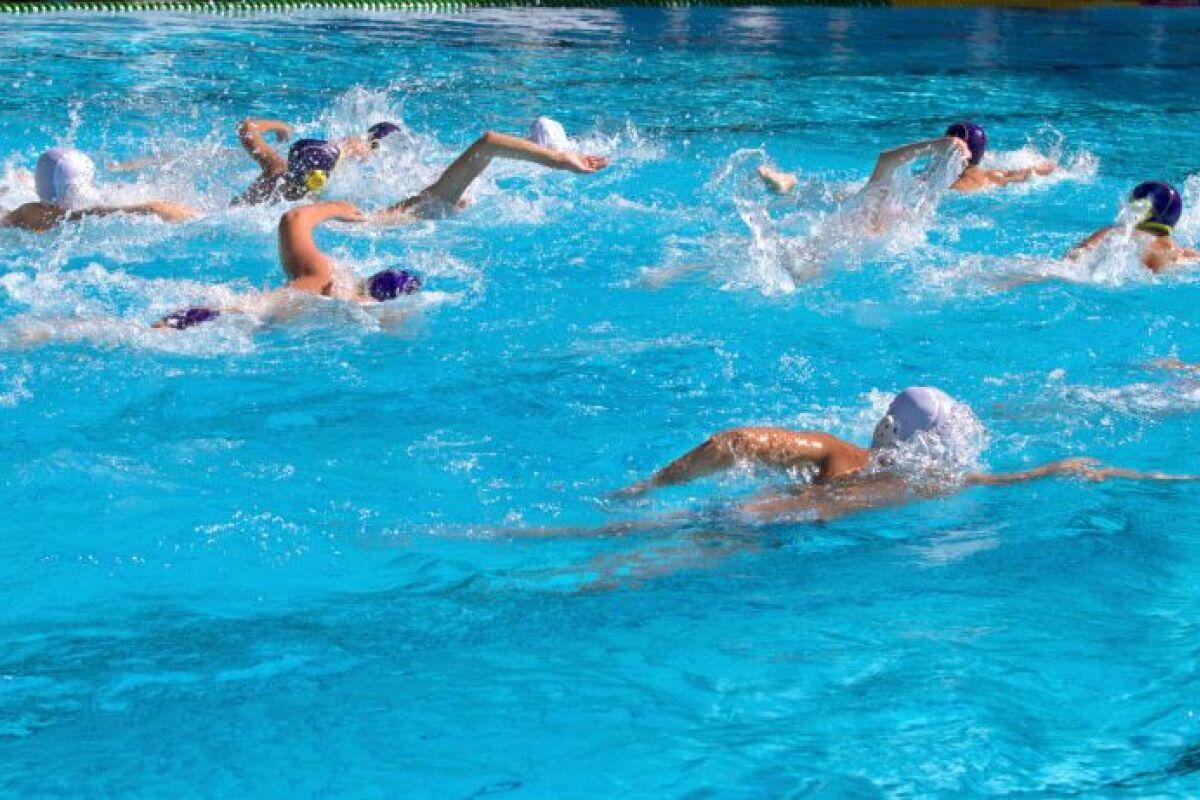              Samedi 3 Février 2024 à Saint-BrévinAQUAJADE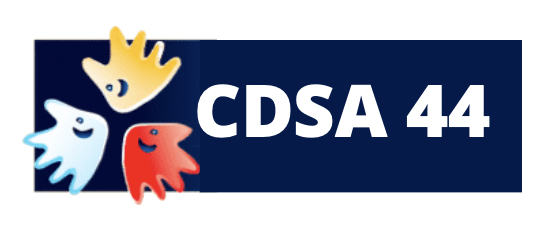 1.PRÉSENTATION DU LIEU D’ACCUEILLe Championnat départemental (44) de Para Natation Adaptée se déroulera à l’AQUAJADE, Parc d'Activités de la Guerche, Av. Georges Brassens, 44250 Saint-Brevin-les-Pins le samedi 3 Février 2024.2.PROGRAMME PRÉVISIONNEL 12h15  : Ouverture des portes 12h30 : Échauffement et tests 13h00 : Début de la compétition 16h30 : Fin de la compétition 17h00 : Remise des récompenses Le Comité d'Organisation se réserve le droit d'apporter quelques modifications horaires en fonction du nombre d'inscrits.3.INFORMATIONS GÉNÉRALESPour pouvoir participer à ce championnat départemental de para Natation Sport Adapté, il faut que les sportifs aient une licence compétitive FFSA pour la saison sportive 2023/2024.Le responsable de l'association doit communiquer sur la fiche d'inscription : le numéro de licence, la classification, l'âge.Un contrôle des licences de la saison en cours aura lieu lors de l'accueil des sportifs (toute indication sportive notée sur la licence devra être accompagnée du certificat médical du sportif).Pendant la compétition, il y aura certaines courses loisirs.Attention : Il n’est pas possible de manger dans l’enceinte de la piscine. 3.1 INSCRIPTIONSConditions de participation : Ouvert à tous les licenciés FFSACoût de l’engagement : 5€ par sportifDroit à l’image : l’inscription entraîne l’acceptation par chaque participant du droit pour les organisateurs de réaliser les photos et films publiables aux fins de promotion du Sport Adapté.Vous pouvez revenir vers nous lors de l’inscription pour nous indiquer des sportifs qui ne donneraient pas le droit à l’image.La fiche d’engagement complétée est à retourner avant le 17/01/2024 ! Aucune inscription ne sera prise en compte après cette date. De même, le jour de la compétition, les encadrants devront être en possession du dossier médical des sportifs engagés et des licences (avec photo) mais également le diplôme du sauv’nage et explora’nage (AB)Un des encadrant doit être licencié SPORT ADAPTÉ : Obligatoire 3.2 CONTACTS ET NUMÉROS UTILES- Référent CDSA 44 : sportadapte.44@gmail.com  - Adresse : Maison des Sports 44 rue Romain Rolland 44100 NANTES	- Portable : 07 84 94 42 52 4.RAPPEL DU RÈGLEMENT FFSA 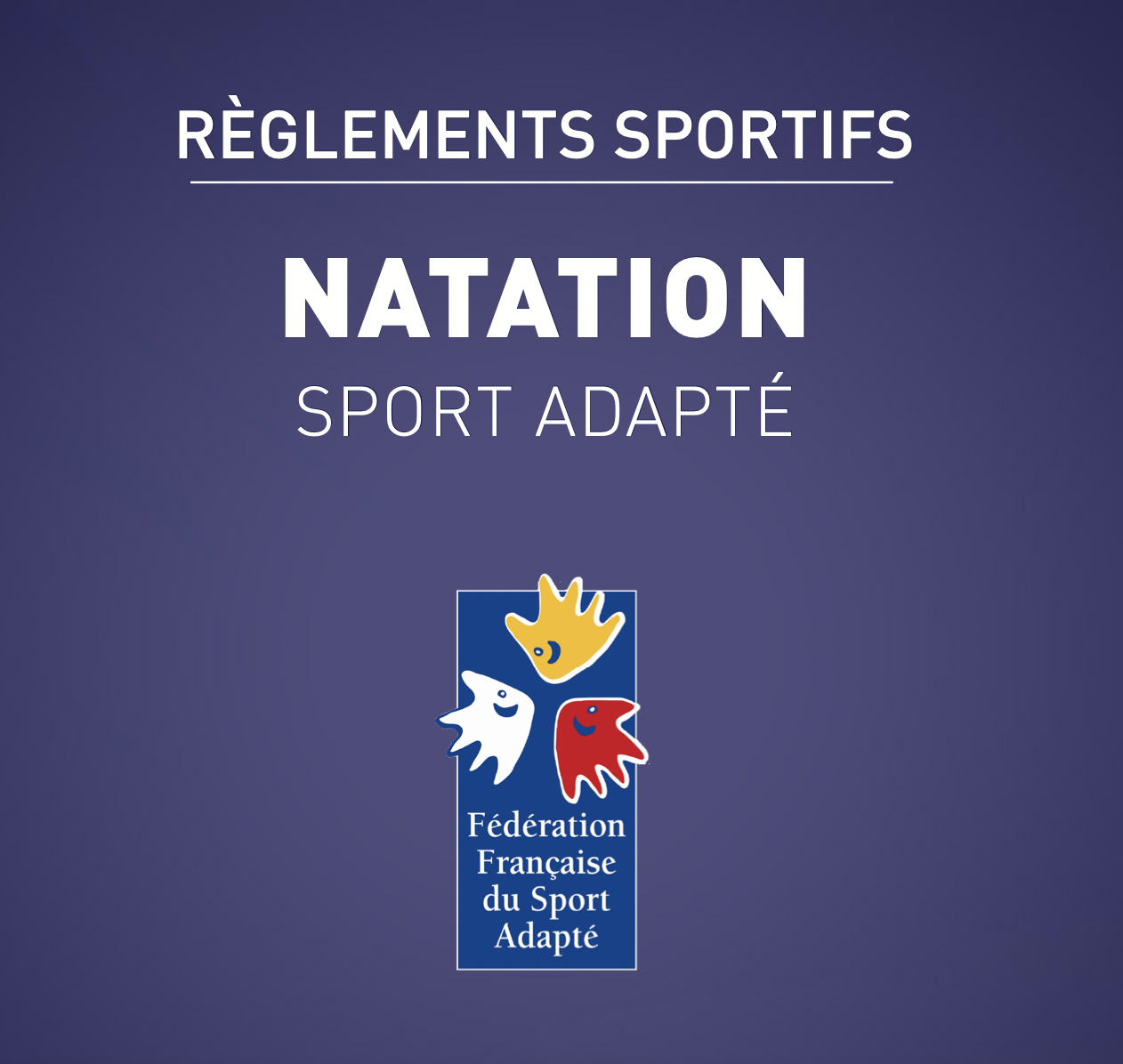 Les nouveaux règlements sont en ligne sur le site de la FFSA. Réglementation en classifications : AB BC et CD.5. FICHE D’ENGAGEMENT à retourner à sportadapte.44@gmail.com avant le 17/01/2024Adultes (21 et +  et Vétérant + 41 ans de l’année en cours)Jeunes Identité de l'association :Identification des sportifs : 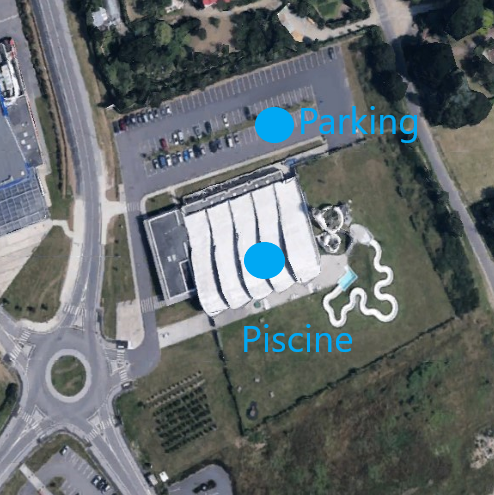 ABBCCDNage Libre (VIRTUS): 50, 100, 200 Style Dos (FFSA) : 50, 100 Style brasse (FFSA): 50, 100 Style papillon (FFSA): 50Nage Libre (VIRTUS): 50, 100, 200 Dos (VIRTUS): 50, 100 et 200Style Crawl-dos (FFSA): 100Style brasse (FFSA): 50, 100 Papillon (VIRTUS) : 50, 100 et 200 Combiné (pap, dos, brasse, nage différente des précédentes): 200Nage Libre (VIRTUS): 50, 100, 200, 400 (repère), 800 et 1500 Dos (VIRTUS): 50, 100 et 200 Papillon (VIRTUS) : 50, 100 et 200 Brasse (VIRTUS) : 50, 100 et 200 4 nages (VIRTUS): 200, 400 ABBCCDMoins de 14 ans  25 Style Crawl25 Style brasse 25 Style Dos Moins de 16 ans et moins de 18 ans 50 Nage Libre50 Style Crawl50 Style brasse50 Style Dos Moins de 21 ans 100 Nage Libre 100 Style crawl 100 Style brasse 100 Style DosMoins de 14 ans 25 Nage Libre100 Nage Libre100 combiné 50 Dos 25 Papillon25 Style BrasseMoins de 16 ans et moins de 18 ans 50 Nage Libre200 Nage Libre 100 Combiné 100 Dos 50 Papillon 50 Style brasseMoins de 21 ans 50 Nage Libre, 200 Nage Libre, 200 Combiné100 Dos 100 Papillon 100 Style brasseMoins de 14 ans 25 dos50 Nage libre6 minutes nage hybride 25 papillon50 brasse Moins de 16 ans et moins de 18 ans50 Nage libre100 Nage libre100 4 nages 50 dos50 papillon50 brasse Moins de 21 ans 50 Nage libre200 Nage libre200 4 Nages100 dos100 papillon100 brasseN°affiliation :                       Nom de l'association :Nom et prénom du responsable le jour de la compétition :-Téléphone :Nom et prénom du responsable le jour de la compétition :-Téléphone :Noms et prénoms des accompagnateurs :Noms et prénoms des accompagnateurs :Coordonnées de l'association :-Adresse :-Téléphone :-E-mail :Coordonnées de l'association :-Adresse :-Téléphone :-E-mail :ClassificationNoms/PrénomsSexeDate de naissanceN° de licenceEpreuves 1234567891011121314151617181920